Holo (Twin Sister of Trickster) - PROPOSED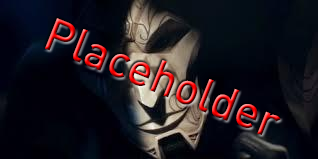 Nationality/Ethnicity South Korean/AsianGenderFemaleAge27PERSONALITY & BACKSTORY Agile deceiver specialist who uses Hologram "Empty Room" Projection and Hologram "Dummies" to confuse, distract, and deceive the enemy.Holo is the older twin sister to Trickster, with just 10 minutes. Though there are only 10 minutes between Holo and Trickster, Holo always has been acting and perceived as the big sister. In contrast to her twin brother, Holo is responsible, serious, and a realist.  Holo and her brother’s mother died giving birth to them. Their father was a scientist at a South Korean military base, with a special love for magic (illusions). When their mother died, their father started working part-time to be able to take care of Holo and her brother. With their mother out of the picture, Holo became somewhat a mother figure for Trickster. Holo was very protective of her brother. They spent a lot of time with their father going to magic shows and practicing illusions at home, often using high-tech equipment. Something that kept following them throughout their lives. They only have good memories of that time.When Holo and her brother reached the age of 12, their father tragically dies in a car accident. They were on their way to a magic show when a truck ran into the side of their car. Holo and her brother were in the back seat of the car but managed to survive. Holo witnessed the whole thing, while Trickster passed out. Holo was in a shocking state for weeks and suffer from PTSD today. Holo rarely talks about the accident or feelings at all. She is a closed book. Some would say she is taking things too seriously.Holo and her brother were placed in an orphanage. The following years were extremely turbulent for both kids. They struggled to fit in and ended in a lot of trouble. As they both turned 18, they enrolled in the Army. They quickly figured out they had a special talent. They both turned to the private sector for greater revenue and more action. The years exposed to magic and illusions in their childhood have heavily influenced their military career. Holo and her brother are some of the best in their field of deceiving enemy combatants and create chaos and confusion.PHYSICAL ATTITUDESlim. Always a serious look on her face. Tens. Responsible, serious, and a realist. Can come off a bit hostile. Rarely speaks of her childhood or feelings.    GAME ROLE/PLAY-STYLEHolo is an expert in creating confusion among the enemy, making her a great combat supporter, leaving the enemy vulnerable. Her Hologram Dummies to make enemies shoot at holograms and expose their position. Her ”Empty Room” Projection to make enemies believe that nobody is around. ABILITIESHologram DummiesHolo can throw a holographic device on the ground that will create a projection of a random merc, to draw attention and fire.Hologram "Empty Room" ProjectionHolo can deploy a holographic device, that will project a "wall". The front of the wall will project what is behind it besides merchs. This device can eg. be placed in front of objective sites or doorway, to make it look like no one is there or camouflage a push forward. DEFAULT WEAPONSPrimary: Dreiss ARSECONDARY:M9ATTRIBUTESBody Type HealthMax Sprint SpeedEye HeightSkinny90 hp8.5 m/s70 units